i samarbete med 
DOCILIS KURSFORUMBjuder in till en 2-dagars kurs Motorisk kontroll med Björn AasaKurs och workshop i kliniskt resonemang kring smärta och rörelsekontroll gällande höft/bäcken/ländrygg ur ett idrottsmedicinskt perspektiv11-12 mars 2017
kl. 8:30 – 17:00Kursen tar upp klinisk tillämpning av smärtmekanismer, rörelseanalys och specifika segmentella- och multisegmentella ledrestriktioner. Fokus ligger på aktiva - med stöd av passiva - behandlingstekniker av smärta samt rörelse- och muskelrekryteringsmönster. Kursen baseras på senaste evidensen inom området och är mycket praktisk orienterad med bl.a. patientfall.Lärare: Björn Aasa, specialist OMT och Ulrika Aasa, PhD, lärare och forskare inom motorisk kontroll och träning vid Umeå Universitet. Kostnad: 4 600 kronor (exkl. moms), anmälan är bindande. Plats: Idrottskliniken Rehab, Vintervägen 50 A, Solna. För- och eftermiddagsfika ingår. Anmälan med namn, e-mail och mobilnummer till:reception@idrottsklinikenrehab.se      VÄLKOMNA!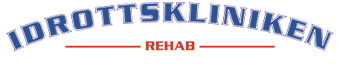 